Fractions équivalentes.Souviens-toi !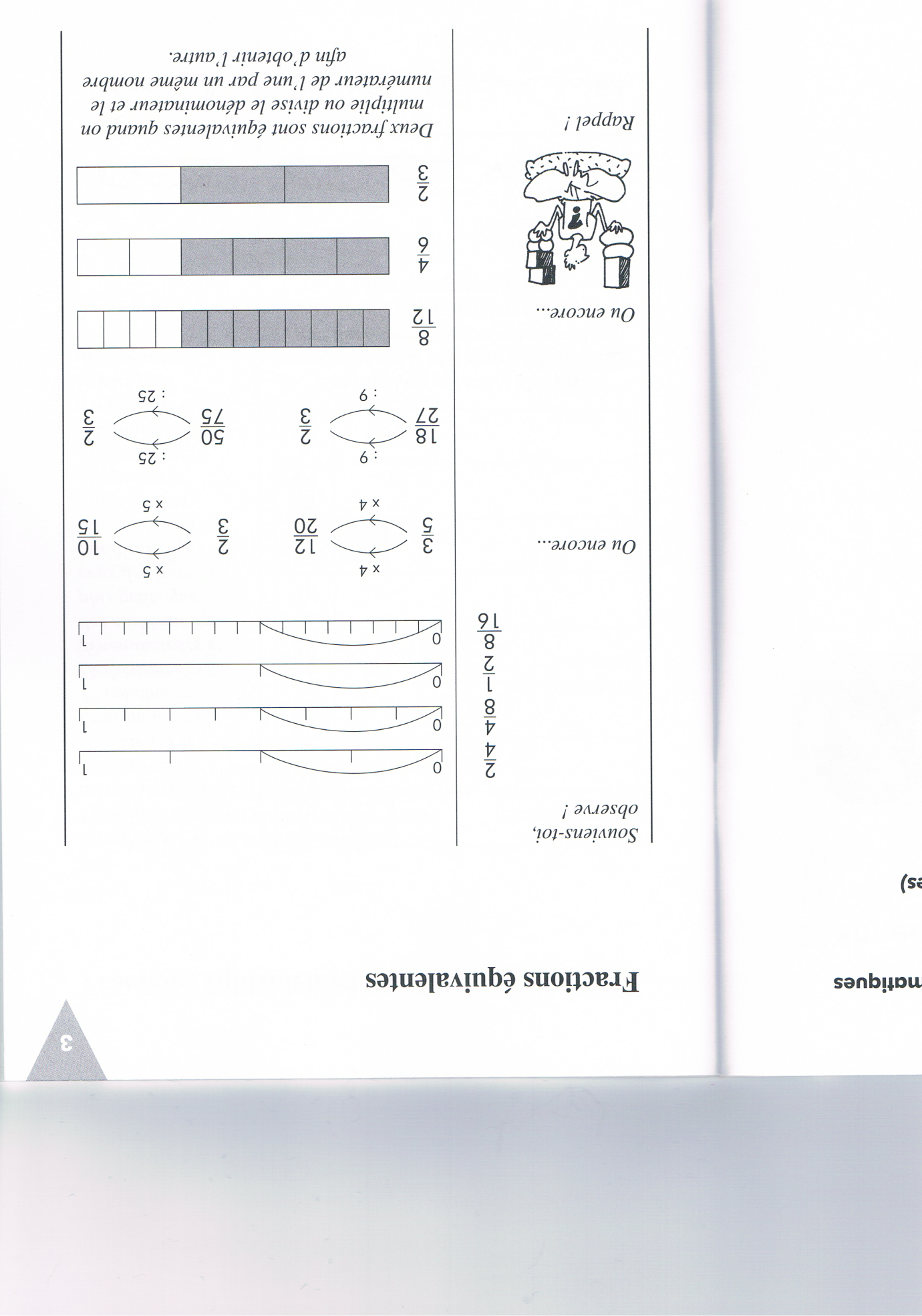 Aide-toi des formes pour trouver des fractions équivalentes. Dessine une fraction équivalente au modèle.Ecris une fraction équivalente à la fraction donnée. =  ……                                                                =  …… =  ……                                                                 =  ……                 =  ……                                                                   =  ……Entoure les fractions équivalentes.	   ->                                    ->                                 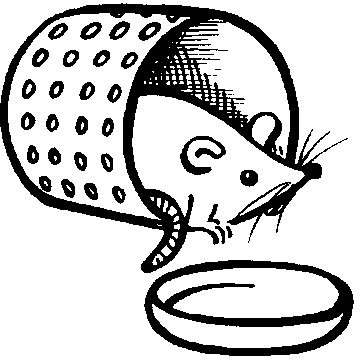 Trouve le numérateur ou le dénominateur manquant. 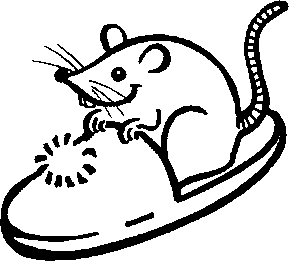 Trouve une fraction équivalente :En multipliant le N et le DEn divisant le N et le DColorie en bleu les fractions égales à ½, en rouge les fractions égales à 1/3 et en vert les fractions égales à ¼. Prénom : ………………………………                                    Date : …………………………Nom : …………………………………Fractions